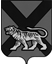 ТЕРРИТОРИАЛЬНАЯ ИЗБИРАТЕЛЬНАЯ КОМИССИЯ ГОРОДА СПАССКА-ДАЛЬНЕГОР Е Ш Е Н И Е02.12.2015			          г. Спасск-Дальний			    № 625/14021 ч. 13 мин.В соответствии со статьей 30 Избирательного кодекса Приморского края территориальная избирательная комиссия города Спасск-ДальнийРЕШИЛА:Избрать счетную комиссию по выборам заместителя председателя территориальной избирательной комиссии города Спасска-Дальнего в составе: - Черевикова С. А. – председатель территориальной избирательной комиссии города Спасска-Дальнего;- Бондаренко Е. Г. – секретарь территориальной избирательной комиссии города Спасска-Дальнего;- Гончаренко Е. П. – члена территориальной избирательной комиссии города Спасска-Дальнего с правом решающего голоса;- Марковой Т. Л. - члена территориальной избирательной комиссии города Спасска-Дальнего с правом решающего голоса;- Моняк Т. Д. - члена территориальной избирательной комиссии города Спасска-Дальнего с правом решающего голоса.Председатель комиссии                                                                С.А. ЧеревиковаСекретарь  комиссии                                                                     Е.Г. БондаренкоОб избрании счетной комиссии по выборам заместителя председателя территориальной избирательной комиссии города Спасска-Дальнего